RETOURFOMULIER                       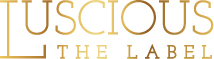 Naam Klant:Emailadres:Telefoonnummer:Order nummer:Order datumLET OP:  je dient je retour per mail of via je account te melden voordat je de artikelen retour stuurt. Indien de retour niet gemeld wordt en er niet aan de retourvoorwaarden is voldaan, kan de retour niet geaccepteerd/verwerkt worden. Retourreden:Te grootTe kleinMeerdere maten/varianten besteldVerkeerd product ontvangenKwaliteit onvoldoendeOnduidelijke afbeeldingen op de websiteHet staat/bevalt me nietProduct defect of beschadigd. (Er dient eerst contact opgenomen te worden met ons Support Team: support@lusciousthelabel.com). Stuur je retour naar het onderstaand adres:Luscious The Label
Afdeling: Retouren
Postbus 8188
3009 AD ROTTERDAMArtikel NummerProduct OmschrijvingKleurMaatAantalRetour-reden